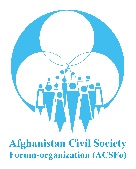 REQUEST FOR EXPRESSION OF INTEREST EOI Issue Date: 	February 10. 2019 EOI Deadline:  	February 23, 2019 Dear Civil Society Organizations,Afghan Civil Society Forum-organization (ACSFo) requests expressions of interest (EOIs) from Kabul-based civil society organizations (CSOs) interested to receive capacity building support related to government monitoring and education oversight. ACSFo, with support from the USAID Capacity Building Activity (CBA), is forming a national civil society education oversight committee in Kabul. CBA will provide training for committee members to enable them to oversee the education delivery and administration activities of the Ministry of Education (MOE). CSOs interested to in participating in this program must submit an expression of interest to ACSFo by 5:00 PM on February 23, 2019.  ObjectivesTo identify CSOs engaged or interested to engage in MoE oversight; To select among the identified Kabul based CSOs for membership of national civil society education oversight committee;  About ACSFoThe Afghan Civil Society Forum-organization (ACSFo), henceforth referred to as the “Forum”, was developed as partnership between Afghan civil society actors and Swiss Peace at the request of 76 participants of the first Afghan Civil Society Conference (who are called founders) in Bad Honnef, Germany (29 November – 2 December 2001).  The Afghan Civil Society Forum-organization began its activities at the beginning of February 2002 and the Kabul office was opened two months later in May 2002.The Forum is a non-governmental, non-political and non-for-profit organization set up according to the provisions of the NGOs Law and the Constitution of Afghanistan. The Forum will function as an open, not for profit and membership organization.  Its Head Office is located in Kabul.  It is registered with the Ministry of Economy of Afghanistan.About the CommitteeACSFo is working with CSOs and relevant civil society education networks and coordination bodies in Kabul to create the Civil Society National Education Oversight Committee or Working Group. The committee in line with NESP 3 action plan will develop ToR and provide a platform for civil society organizations for joint ventures in creating a conducive environment for citizens to engage actively and effectively in demanding better service delivery toward education, accountability and transparency.The Committee GoalThe goal of this Committee is to increase the transparency and accountability of Ministry of Education’s (MoE) service delivery through CSOs regular oversight activities by:Developing CSOs oversight action plan and support its implementation. Providing oversight for MoE service delivery. Committee DutiesIncrease citizen access to educational information.Facilitate citizen participation in overseeing the delivery of education services and solving education problems in the villages.Incorporate the views and requirements of different segments of society into planning, policy making, preparation of national and provincial education strategies and budgets.Raising public awareness of the basic messages of education, such as eliminating cultural barriers to girls access to school and education services.Analyze policies and development plans and to improve gender inclusion, create adaptive space and advice on improving the implementation of educational development plans in Kabul and other provinces.Enhance the creation of a suitable environment for the implementation of international education policies and standards.Capacity building, social mobilization, litigation, citizen awareness to improve and meet the challenges of the education sector.Supervision of the delivery of services and spending on education.Monitor the implementation of a plan, policy, bill, and education procedures.Monitor the quality of education and the school environment.Supervision of school management.Supervision of water facilities, sanitation, environmental protection and education in schools.Supervise the recruitment of teachers.Eligible CSOs All Kabul-based CSOs already working in or willing to work in the education sector oversight are encouraged to submit a response to this EOI. The following are some major categories:Education service providersEducation sector monitors Education sector advocatesCSOs interested in conducting future oversight of MoE activities at the central level These can be any or all of the following types of CSOs:Non-governmental Organizations (NGOs) both national and international; All types of associations such unions, councils, assemblies and organizations which are voluntarily established by a group of real or legal persons as non-profit and non-political.Independent Media - media outlets, particularly non- profit media outlets engaged in informing and operating as watchdogs on MOE activities. Submission of Expression of Interest CSOs can submit a one-page EOI in English, Dari or Pashto. The one-page EOI must include the following details:The name of the CSO, director, email and telephone contacts, and office address)An organizational mission statement and review of current activities, especially those related to education and/or the MOEA statement of interest as to why or how this initiative fits with the mission, objectives, experience, and capacities of the CSO. EOI must be submitted in electronic copy to prc@acsff.af with “EOI for National CSOs Education Oversight Committee” as the subject line. EOI’s must be submitted no later than 05:00 PM local time, on February 23, 2019. Late submissions will not be considered. Note: Please also attach a profile of your organization if you have one. For more information, please contact the mobile number 0799428387.